United Arab EmiratesUnited Arab EmiratesUnited Arab EmiratesDecember 2023December 2023December 2023December 2023MondayTuesdayWednesdayThursdayFridaySaturdaySunday123National Day45678910111213141516171819202122232425262728293031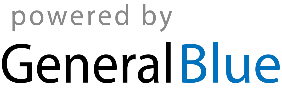 